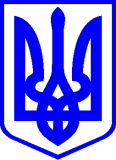 КИЇВСЬКА МІСЬКА РАДАІІ СЕСІЯ  IX СКЛИКАННЯРІШЕННЯ____________№_______________Проєкт	Про внесення змін до рішення Київської міської ради	від 23 липня 2020 року №50/9129 «Про деякі питання 	оренди комунального майна територіальної громади 	міста Києва»	Відповідно до глави 58 Цивільного кодексу України,  статей 283-288 Господарського кодексу України, Закону України «Про оренду державного та комунального майна», частини п’ятої статті 60 Закону України «Про місцеве самоврядування в Україні», Закону України «Про національну безпеку України», Закону України «Про правовий режим воєнного стану»,  Закону України «Про оборону України», постанови Кабінету Міністрів України від 03.06.2020 №483 «Деякі питання оренди державного та комунального майна», з метою забезпечення розміщення сил безпеки та оборони, Київська міська рада	ВИРІШИЛА:	1. Внести до рішення Київської міської ради від 23 липня 2020 року №50/9129 «Про деякі питання оренди комунального майна територіальної громади міста Києва» такі зміни:1.1. В абзаці другому підпункту 3.1 пункту 3 після слів «відповідних Переліків» доповнити словами «(крім випадків надання в оренду нерухомого майна силам безпеки та оборони на період воєнного стану і протягом місяця після його припинення чи скасування)»;1.2. Пункт 3.2 доповнити абзацом такого змісту: «встановлювати додаткову умову щодо термінів дії договорів, укладених з силами безпеки та оборони».	2. Рішення набуває чинності з дня його офіційного оприлюднення.	3. Офіційно оприлюднити це рішення відповідно до вимог законодавства України.	4. Контроль за виконанням цього рішення покласти на постійну комісію Київської міської ради з питань власності.	Київський міський голова				 Віталій КЛИЧКОПодання:Депутат Київської міської радиМихайло ПРИСЯЖНЮКПогоджено:Постійна комісія Київської міської ради з питань власностіГолова Михайло ПРИСЯЖНЮКСекретарСергій АРТЕМЕНКОВиконувач обов’язків начальника управління правового забезпечення діяльності Київської міської радиВалентина ПОЛОЖИШНИК